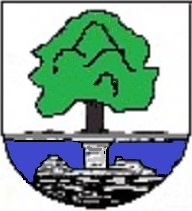 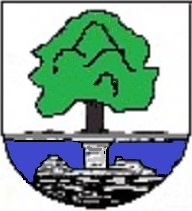 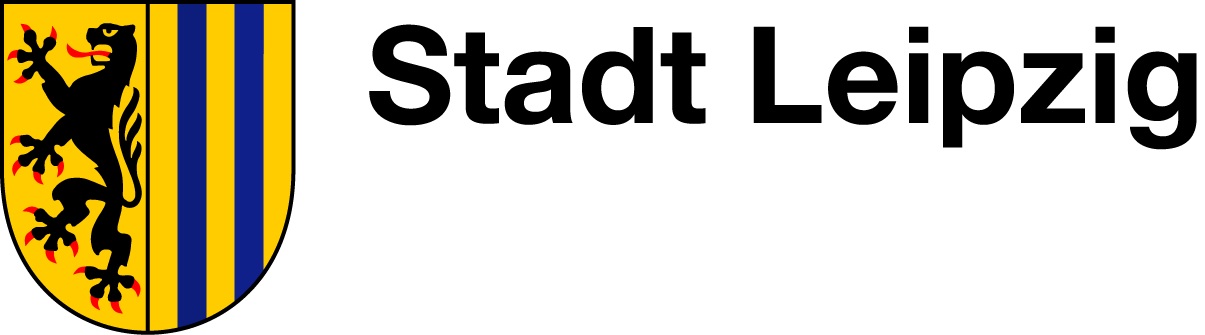 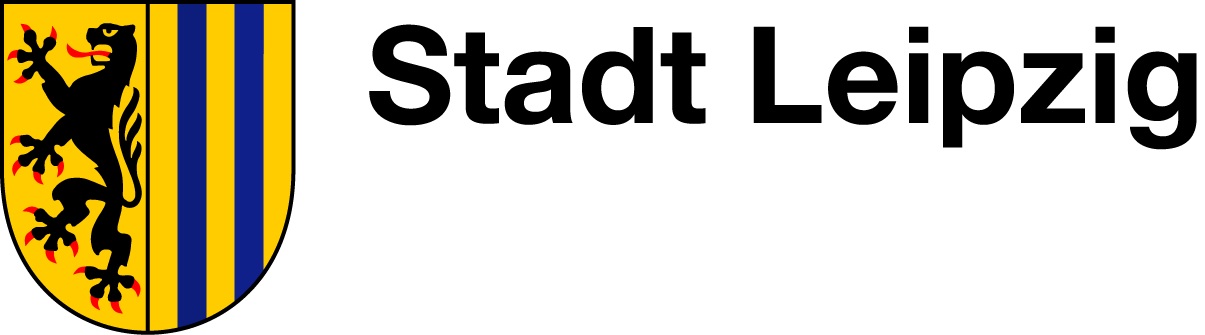 
Beschluss vom 05.10.2020 zur Festlegung der Termine der Ortschaftsratssitzungen 2021
Beschluss 44/10/20 
Für die Sitzungstermine des Ortschaftsrates im Jahre 2021 wurden folgende Termine festgelegt:11. Januar, 8. Februar, 1. März, 12. April, 3. Mai, 31.05., 28. Juni, 6. September, 4. Oktober, 1. November,
29. NovemberVotum:
6/0/1 (6 dafür/0 dagegen/1 Enthaltung) Eva-Maria SchulzeOrtsvorsteherin
